CCDM partnership evaluation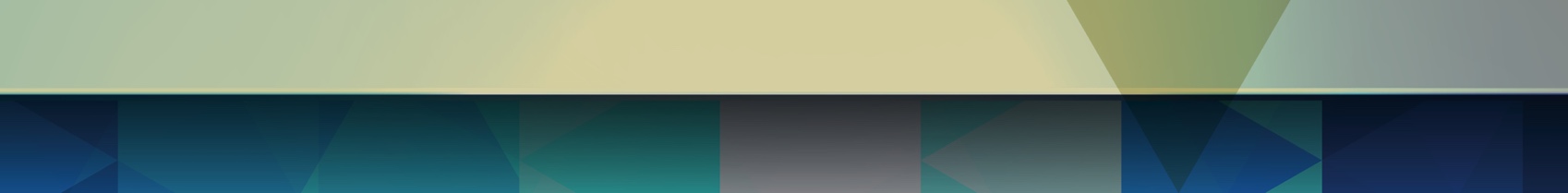 Care Capacity Demand Management (CCDM) is based on a foundation of partnership, governance and patient acuity. The following partnership evaluation is based on the Department of Labour partnership in action (2012). The results will be collated and provided to the group for action, where needed.Thinking about your group indicate how much you agree with the following statements. Select () your response using the scale provided.Additional comments?Partnership AgreeSomewhat agreeNeutralSomewhat disagreeDisagreeDHB and health unions have a good working relationship.Working in partnership is evident at all levels throughout the organisation.The DHB and health union work together to successfully resolve issues.Leadership AgreeSomewhat agreeNeutralSomewhat disagreeDisagreeThere is commitment from the DHB and the health union to implement the CCDM programme into business as usual.There is a DHB and health union culture of staff involvement.Staff are able to speak up, be heard and have issues resolved.Communication AgreeSomewhat agreeNeutralSomewhat disagreeDisagreeThe communication from DHB and health unions is consistent.Staff are able to provide feedback on items of interest.Staff feedback is incorporated into new and existing projects.Managing changeAgreeSomewhat agreeNeutralSomewhat disagreeDisagreeThe DHB and health union work together to achieve and sustain organisational change.All levels of staff are involved in organisational change.DHB and health unions make joint decisions about organisational change.Validated patient acuityAgreeSomewhat agreeNeutralSomewhat disagreeDisagreeThe DHB and health unions are knowledgeable consumers of TrendCare data.TrendCare data is accurate.Acuity based staffing is used at all levels of the organisation.